В соответствии с требованиями п.3 постановления Правительства РФ от 14.06.2013г. № 502 «Об утверждении требований к программам комплексного развития систем коммунальной инфраструктуры поселений, городских округов» статьи 14 Федерального закона от 06.10.2003 № 131-ФЗ «Об общих принципах организации местного самоуправления в Российской Федерации», руководствуясь  Уставом муниципального образования  Переволоцкий поссовет:1. Внести изменения и дополнения в муниципальную Программу «Комплексное развитие систем коммунальной инфраструктуры Муниципального образования Переволоцкий поссовет на 2021-2024г.г.».2. Изложить текст муниципальной  программы «Комплексное развитие систем коммунальной инфраструктуры Муниципального образования Переволоцкий поссовет на 2021-2024г.г.» в новой редакции, согласно приложения № 1.3. Разместить настоящее постановление на официальном сайте администрации в информационно-телекоммуникационной сети «Интернет». 4. Контроль  за исполнением  данного постановления  оставляю за собой.5. Настоящее постановление вступает в силу со дня  его подписания.  Глава муниципального образования                                                         А.А. Объедков                    Разослано: МУП «Переволоцкое ПЖКХ», администрации района, прокурору.                                                                                                  Приложение № 1                                                                                          к Постановлению главы                                                                                      МО Переволоцкий поссовет                                                                                                           от 20.08.2021г.  № 143-пПрограмма
 «Комплексное развитие систем коммунальной инфраструктуры
муниципального образования Переволоцкий поссовет на  2021-2024 г.г.»
(далее – Программа) Паспорт ПрограммыЗаказчик		                Администрация МО Переволоцкий поссоветОсновной разработчик      Администрация     МО Переволоцкий поссовет                         Исполнитель           	      Администрация     МО Переволоцкий поссоветОсновные цели           Повышение качества  и  надежности  предоставлениякоммунальных услуг населению МО Переволоцкий      поссовет;                      	         улучшение экологической ситуации  в  районе;Основные задачи       Модернизация  объектов  коммунальной                                           инфраструктуры Переволоцкого поссовета;                        	         повышение эффективности  управления                                        коммунальной инфраструктурой Переволоцкого                                          поссовета;                                                 Энергосбережение и повышение энергоэффективности                                                      коммунального хозяйстваВажнейшие целевые  показатели                                                               Модернизация и обновление коммунальной                                                                                                                                    инфраструктуры МО  Переволоцкий поссовет;                                               снижение эксплуатационных затрат;                                       устранение причин возникновения аварийных                                         ситуаций, угрожающих жизнедеятельности человека;                                      улучшение экологического состояния окружающей                                      среды в МО  Переволоцкий поссовет   Срок реализации         2021 – 2024 годыОсновные направления     Развитие системы водоснабжения,                                               водоотведения(канализация),  теплоснабжения Прогнозируемые объемы и источники финансирования  97% - федеральный и региональный бюджет;  3% - местный бюджет.  2021г. – 7828,83 тыс. руб.                                                                                                  2022г. – 6746,485 тыс.руб. из них:              федеральный бюджет  и областной  бюджет – 6549,985тыс. руб.,                                          местный бюджет – 196,499тыс.руб.; 2023г. -000,0 тыс.руб.;  2024г. -000,0 тыс.руб.; Система организации    контроля                          Ход    и    результаты     выполнения   Программы                	      рассматриваются   на  заседаниях поселкового Совета                         депутатов                         Исполнители    мероприятий    Программы     несут                         ответственность    за    их    качественное     и                         своевременное       выполнение,      рациональное                         использование выделяемых на их реализацию средств Ожидаемые результаты  Снижение     износа     объектов     коммунальной                         	               Инфраструктуры Переволоцкого поссовета;                        		      повышение качества  предоставляемых                                                  потребителям коммунальных услуг на территории                                             Переволоцкогопоссовета;                                            улучшение экологической ситуации;                                      ВведениеПрограмма «Комплексное развитие систем коммунальной инфраструктуры муниципального образования Переволоцкий поссовет на 2020-2024 годы », далее по тексту Программа, разработана в соответствии с Федеральным законом от 06.10.2003 № 131-ФЗ «Об общих принципах организации органов местного самоуправления в Российской Федерации», Федеральным законом 07.12.2011 N 416-ФЗ "О водоснабжении и водоотведении", Федеральным законом от 27.07.2010 года № 190-ФЗ «О теплоснабжении», Федеральным законом от 23.11.2009 № 261-ФЗ «Об энергосбережении и о повышении энергетической эффективности и о внесении изменений в отдельные законодательные акты Российской Федерации», Уставом МО Переволоцкий поссовет. Программа разработана с целью повышения качества и надежности предоставления коммунальных услуг населению Переволоцкого района.   Программа предусматривает решение следующих задач: снижение сверхнормативного износа основных фондов объектов коммунальной инфраструктуры; модернизация объектов коммунальной инфраструктуры за счет внедрения энергосберегающих технологий; внедрение мер по стимулированию эффективного и рационального хозяйствования коммунальных предприятий; повышение качества предоставления коммунальных услуг для населения; 2. Характеристика проблемы В настоящее время деятельность жилищно-коммунального комплекса поселка характеризуется недостаточно высоким качеством предоставляемых коммунальных услуг, неэффективным использованием топливных, энергетических ресурсов, загрязнением окружающей среды. Причинами возникновения вышеназванных проблем являются: высокий уровень износа основных фондов коммунального комплекса и технологическая отсталость многих объектов коммунальной инфраструктуры; неэффективность существующей системы управления в коммунальном секторе;  Следствием высокого износа и технологической отсталости основных фондов в коммунальном комплексе является качество коммунальных услуг, не соответствующее установленным стандартам. Уровень износа объектов коммунальной инфраструктуры на территории Переволоцкого поссовета составляет в настоящее время в среднем 60 процентов.Объектовый износ коммунальной инфраструктуры Переволоцкого поссовета на  2020 год Котельные – 50 процентов Сети водопроводные – 70 процентов Сети канализации – 30 процентов Сети тепловые – 70 процентов  Насосные станции канализации – 50 процентов  Очистные сооружения канализации – 99 процентов Отмечается несоответствие фактического объема инвестиций в модернизацию и реконструкцию основных фондов коммунальной инфраструктуры даже минимальным потребностям. В связи с этим планово-предупредительный ремонт сетей и оборудования систем водоснабжения, коммунальной энергетики практически полностью уступил место аварийно-восстановительным работам, что ведет к падению надежности объектов коммунальной инфраструктуры и их безопасности. Неэффективное использование энергоресурсов выражается в высоких потерях воды, тепловой  энергии в процессе производства и их транспортировки до потребителей. Стоимость жилищно-коммунальных услуг для населения п.Переволоцкий   в последние годы значительно возросла. Действующий в большинстве случаев порядок формирования тарифов на услуги теплоснабжения, водоснабжения и водоотведения по фактическим затратам без учета необходимой рентабельности не дает возможности обновлять основные фонды, приводит к увеличению их износа. Еще одной причиной высокой степени изношенности основных фондов коммунальной инфраструктуры поселка  является недоступность долгосрочных инвестиционных кредитов для организаций коммунального комплекса. В связи с этим организациям коммунального комплекса остается возможность осуществить проекты по реконструкции и модернизации объектов коммунальной инфраструктуры только за счет бюджетов. Привлечение инвестиционных и заемных средств на длительный период могло бы позволить организациям коммунального комплекса снизить издержки предоставления коммунальных услуг за счет модернизации объектов коммунальной инфраструктуры, обеспечить возвратность кредитов и окупаемость инвестиций без значительного повышения тарифов. Реализация инвестиционных проектов модернизации объектов коммунальной инфраструктуры позволит: повысить надежность работы инженерной инфраструктуры; повысить комфортность условий проживания населения на территории Переволоцкого поссовета за счет повышения качества предоставляемых коммунальных услуг; снизить потребление энергетических ресурсов в результате снижения потерь в процессе производства и доставки энергоресурсов потребителям; повысить рациональное использование энергоресурсов; улучшить экологическое состояние территорий. Реализация Программы позволит: привлечь к модернизации объектов коммунальной инфраструктуры средства областного, местных бюджетов, внебюджетных средств (частных инвестиций) и федерального бюджета; обеспечить направление бюджетных средств на реализацию инвестиционных проектов модернизации объектов коммунальной инфраструктуры; 3. Основные цели и задачи Программы Целями Программы являются повышение качества и надежности предоставления коммунальных услуг населению п.Переволоцкий и с. Филипповка,  улучшение экологической ситуации. Реализация мероприятий по модернизации объектов коммунальной инфраструктуры приведет к улучшению состояния коммунальной инфраструктуры и, как следствие, к повышению качества предоставляемых коммунальных услуг. Преобразования, проводимые в рамках Программы, обеспечат сдерживание темпов роста тарифов на коммунальные услуги. Программа основана на следующих базовых принципах: финансирование инвестиционных проектов из разных источников; развитие различных форм государственно-частного партнерства с целью привлечения частных средств; открытый конкурсный отбор проектов. Для достижения поставленных целей необходимо решить следующие задачи. Направление инвестиций на модернизацию объектов коммунальной инфраструктуры Бюджетные средства  направляются на реализацию инвестиционных проектов по модернизации объектов коммунальной инфраструктуры, связанных с реконструкцией уже существующих объектов с высоким уровнем износа, а также строительством новых объектов, направленных на замещение объектов с высоким уровнем износа. Муниципальное образование Переволоцкий поссовет и организации коммунального комплекса для модернизации объектов коммунальной инфраструктуры привлекают частные инвестиции, в том числе развивая механизм заимствований и кредитования инвестиционных проектов. Повышение эффективности управления объектами коммунальной инфраструктуры Данная задача не предполагает непосредственного целевого бюджетного финансирования, но ее выполнение будет обеспечиваться условиями участия в конкурсе на получение средств областного бюджета для реализации инвестиционных проектов. Одним из ключевых направлений для решения данной задачи является совершенствование системы тарифного регулирования организаций коммунального комплекса. Другим важным направлением является широкое привлечение к управлению объектами коммунальной инфраструктуры на конкурсной основе частных компаний и формирование администрацией Переволоцкого поссовета договорных отношений концессионного типа. Программные мероприятия будут реализованы в период с 2020 по 2024год. Финансирование мероприятий Программы осуществляется из областного, местного и федерального бюджетов. Основные мероприятия по реализации Программы представлены в  приложении 1. 4. Перечень программных мероприятий Программа предусматривает выделение средств на проведение проектно-изыскательских работ, капитальное строительство, проведение капитального ремонта по модернизации объектов коммунальной инфраструктуры  по трем направлениям: водоснабжение; водоотведение (канализация и очистные сооружения); теплоснабжение.Необходимым условием предоставления средств  бюджета  по данной Программе является софинансирование проектов модернизации объектов коммунальной инфраструктуры со стороны  предприятий ЖКХ . Объем средств, предоставляемых из областного бюджета для реализации всех проектов на территории муниципального образования Переволоцкий поссовет, определяется с учетом следующих условий софинансирования, установленных по годам реализации Программы:  При условии увеличения объема финансирования частными инвесторами объем финансовых средств из  бюджета поселения может быть снижен.  Перечень мероприятий   на модернизацию объектов коммунальной инфраструктуры представлены в  приложении 1.5.Существующая система водоснабжения.Основным поставщиком водоснабжения для потребителей МО Переволоцкий поссовет является МУП «ППЖКХ». Источниками водоснабжения МО Переволоцкий поссовет являются р. Самара и подрусловые горизонты реки, в границах которых обустроены и эксплуатируются водозаборные скважины в количестве 30 штук.Основными источниками водоснабжения МО Переволоцкий поссовет являются скважины, обеспечивающие до 100 % потребностей МО Переволоцкий поссовет  в питьевом водоснабжении.Существующие скважины водозаборов находятся в эксплуатации 44 года, в результате основные конструкции сооружений и оборудования имеютвысокую	степень износа.С учетом вышеизложенного, одним из основных направлений развития системы водоснабжения является строительство и (или) реконструкция системы водозаборных скважин.С целью стабилизации системы водоснабжения предусматривается комплекс мероприятий по реконструкции водопроводных сетей МО , эксплуатирующихся на протяжении более 40 лет и имеющих высокую степень износа, что ведет к увеличению аварийности, дестабилизации водоснабжения и возможному вторичному загрязнению воды по причине изношенности трубопроводов.Существующее оборудование автоматизации системы водоснабженияимеет более 70 % износа. Отсутствие качественного питьевого источника водоснабжения не позволяет решить вопрос определения и выдачи, условий подключения к инженерным коммуникациям на земельных участках, отведенных под перспективное индивидуальное жилищное строительство. Для решения сложившейся ситуации необходимы:           -реконструкция существующих водозаборных сооружений, с целью обеспечения нормативного режима эксплуатации водоносных горизонтов;поиск и разведка новых источников водоснабжения, с целью обеспечения резерва существующим запасам подземных вод и обеспечения (перспектива) требуемыми объемами водоснабжения жителей МО Переволоцкий поссовет;перераспределение имеющихся мощностей по водоснабжению;реконструкция комплекса водопроводных насосных станций, с целью повышения надежности их работы, обеспечения требуемых мощностей в условиях развития МО Переволоцкий поссовет, снижения эксплуатационных затрат и энергопотребления объектов;             -  оптимизация затрат по эксплуатации комплекса сооружений водоснабжения путем поэтапного внедрения автоматизированных систем управления технологическими процессами (АСУ ТП) и энергосберегающих технологий и оборудования.Износ водопроводных сетей - 70%.Централизованным водоснабжением охвачено 100 % населения МО Переволоцкий поссовет. 5.Существующая система теплоснабжения. Основным поставщиком теплоснабжения для потребителей МО Переволоцкий поссовет является МУП «ППЖКХ». Источниками теплоснабжения МО Переволоцкий поссовет являются котельные № 1, 2 и котельная в с. Филипповка. Протяженность тепловых сетей, обслуживающих населения МО Переволоцкий поссовет и находящихся на техническом обслуживании и в эксплуатации МУП «ППЖКХ», составляет .Износ тепловых сетей - 70%.Централизованным теплоснабжением пользуются 1 детский сад (158 детей), 1 общеобразовательное учреждение ( 215 учащихся) , ЦРБ и другие объекты социальной инфраструктуры, в том числе и жилой сектор(228 абонентов).5.Существующая система водоотведения(канализация).Основным поставщиком услуги водоотведения для потребителей МО Переволоцкий поссовет является МУП «ППЖКХ». В систему канализации входят: очистные сооружения, КНС -1, 2, 3, мини КНС.Протяженность канализационных сетей, обслуживающих население МО Переволоцкий поссовет и находящихся на техническом обслуживании и в эксплуатации МУП «ППЖКХ», составляет .Износ системы канализации – 30 процентов, КНС – 50 процентов Очистные сооружения  – 99 процентов.5. Ресурсное обеспечение Программы В рамках Программы предусматривается финансирование мероприятий по модернизации объектов коммунальной инфраструктуры с привлечением средств областного бюджета, районного  и местного бюджета. Объемы и источники финансирования программы определяются в соответствии с утвержденными инвестиционными программами. При реализации муниципальной программы возможно возникновение следующих рисков, которые могут препятствовать достижению планируемых результатов:риски, связанные с изменением бюджетного законодательства;финансовые риски: финансирование муниципальной программы не в полном объеме в связи с неисполнением доходной части бюджета муниципального образования.В таком случае муниципальная программа подлежит корректировке. 6. Механизм реализации Программы Заказчиком Программы является Администрация Переволоцкого поссовета. Реализация программных мероприятий, финансируемых в рамках программы осуществляется на основании заключенных соглашений между Администрацией Переволоцкого района с Администрацией поссовета.Заказчик периодически рассматривает материалы о ходе выполнения Программы, проводит проверку выполнения программных мероприятий, целевого и эффективного использования средств. 7. Система организации контроля исполнения Программы  Контроль за исполнением мероприятий Программы осуществляет Совет депутатов Переволоцкого поссовета.Заказчик координирует работу организаций, участвующих в выполнении мероприятий Программы. Исполнители мероприятий Программы несут ответственность за их качественное и своевременное выполнение, рациональное использование выделяемых на их реализацию средств.Спорные вопросы, возникающие в процессе реализации Программы, разрешаются в соответствии с действующим законодательством. 8. Оценка социально-экономической эффективности Программы Эффективность реализации Программы и использование выделенных на нее средств областного бюджета и местного бюджета обеспечиваются за счет: исключения возможности нецелевого использования бюджетных средств; прозрачности прохождения средств областного и местных бюджетов; создания эффективных механизмов оценки и управления инвестиционными рисками. Оценка эффективности реализации Программы осуществляется на основе следующих индикаторов: снижение общего износа основных фондов коммунального сектора; доля частных компаний, управляющих объектами коммунальной инфраструктуры, от общего количества всех организаций коммунального комплекса. Успешное выполнение мероприятий Программы к 2024 году обеспечит: снижение уровня общего износа основных фондов коммунального сектора с 60 процентов в 2020 году до 30 процентов в 2024 году;повышение качества и надежности коммунальных услуг; улучшение экологической ситуации в муниципальном образовании Переволоцкий поссовет  широкие возможности для участия частного капитала в финансировании инвестиционных проектов и участия в управлении объектами коммунальной инфраструктуры.                                                                                                                Приложение № 1Перечень программных мероприятий муниципальной программы«Комплексное развитие систем коммунальной инфраструктуры
               муниципального образования Переволоцкий поссовет на  2021-2024 г.г.»2021 год2022 год2023 год2024 год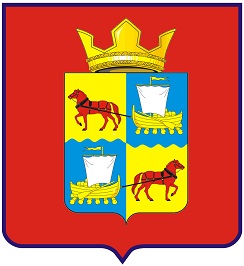 АДМИНИСТРАЦИЯмуниципального образованияПереволоцкий поссоветПереволоцкого районаОренбургской областиПОСТАНОВЛЕНИЕот 20.08.2021г. № 143-пп. ПереволоцкийО внесении изменений и дополнений в    муниципальную  программу «Комплексное развитие систем коммунальной инфраструктуры  Муниципального образования  Переволоцкий поссовет на 2021-2024г.г.»п/пНаименование мероприятияСроки реализацииОтветственный исполнитель, соисполнитель, участник подпрограммыИсточники финансированияСумма расходов, всего (тыс. руб.)1Капитальный ремонт центрального водопровода по ул. Геологов от дома № 1 до дома № 41 в              п. Переволоцкий, Переволоцкого района Оренбургской области2021-2024г.г.Администрация МО  Переволоцкий поссоветОбластной бюджет4034,81Капитальный ремонт центрального водопровода по ул. Геологов от дома № 1 до дома № 41 в              п. Переволоцкий, Переволоцкого района Оренбургской области2021-2024г.г.Администрация МО  Переволоцкий поссоветБюджет  МО  Переволоцкий поссовет212,41Капитальный ремонт центрального водопровода по ул. Геологов от дома № 1 до дома № 41 в              п. Переволоцкий, Переволоцкого района Оренбургской области2021-2024г.г.Администрация МО  Переволоцкий поссоветВсего4247,1942Капитальный ремонт магистрального водопровода по ул. Гончарная от дома № 1 до дома № 16 в п. Переволоцкий, Оренбургской области2021-2024г.г.Администрация МО  Переволоцкий поссоветОбластной бюджет310,2062Капитальный ремонт магистрального водопровода по ул. Гончарная от дома № 1 до дома № 16 в п. Переволоцкий, Оренбургской области2021-2024г.г.Администрация МО  Переволоцкий поссоветБюджет  МО  Переволоцкий поссовет15,5102Капитальный ремонт магистрального водопровода по ул. Гончарная от дома № 1 до дома № 16 в п. Переволоцкий, Оренбургской области2021-2024г.г.Администрация МО  Переволоцкий поссоветВсего325,7163Капитальный  ремонт  подземного  водопровода по ул. Комсомольская от дома № 1 до дома № 38 в п. Переволоцкий,  Оренбургской  области2021-2024г.г.Администрация МО  Переволоцкий поссоветОбластной бюджет1275,2643Капитальный  ремонт  подземного  водопровода по ул. Комсомольская от дома № 1 до дома № 38 в п. Переволоцкий,  Оренбургской  области2021-2024г.г.Администрация МО  Переволоцкий поссоветБюджет  МО  Переволоцкий поссовет63,7633Капитальный  ремонт  подземного  водопровода по ул. Комсомольская от дома № 1 до дома № 38 в п. Переволоцкий,  Оренбургской  области2021-2024г.г.Администрация МО  Переволоцкий поссоветВсего1 339,0274Капитальный ремонт  магистрального водопровода по ул. Новостройка от дома № 1 до дома №65 в п. Переволоцкий, Переволоцкого района, Оренбургской  области2021-2024г.г.Администрация МО  Переволоцкий поссоветОбластной бюджет1595,2244Капитальный ремонт  магистрального водопровода по ул. Новостройка от дома № 1 до дома №65 в п. Переволоцкий, Переволоцкого района, Оренбургской  области2021-2024г.г.Администрация МО  Переволоцкий поссоветБюджет  МО Переволоцкий поссовет79,7614Капитальный ремонт  магистрального водопровода по ул. Новостройка от дома № 1 до дома №65 в п. Переволоцкий, Переволоцкого района, Оренбургской  области2021-2024г.г.Администрация МО  Переволоцкий поссоветВсего1674,9855.Капитальный ремонт  водопровода по ул. Просторная до ул. Рябиновая в п. Переволоцкий Оренбургской области 2020-2024г.г.Администрация МО  Переволоцкий поссоветОбластной бюджет229,8195.Капитальный ремонт  водопровода по ул. Просторная до ул. Рябиновая в п. Переволоцкий Оренбургской области 2020-2024г.г.Администрация МО  Переволоцкий поссоветБюджет  МО Переволоцкий поссовет12,0955.Капитальный ремонт  водопровода по ул. Просторная до ул. Рябиновая в п. Переволоцкий Оренбургской области 2020-2024г.г.Администрация МО  Переволоцкий поссоветВсего241,915Итого за 2021год7828,837п/пНаименование мероприятияСроки реализацииОтветственный исполнитель, соисполнитель, участник подпрограммыИсточники финансированияСумма расходов, всего (тыс. руб.)1Капитальный ремонт центрального водопровода от д № 139/1 по ул. Советская до д. № 61 по ул. Шереметьева в п. Переволоцкий Переволоцкого района Оренбургской области. 2020-2024г.г.Администрация МО  Переволоцкий поссоветОбластной бюджет1812,5481Капитальный ремонт центрального водопровода от д № 139/1 по ул. Советская до д. № 61 по ул. Шереметьева в п. Переволоцкий Переволоцкого района Оренбургской области. 2020-2024г.г.Администрация МО  Переволоцкий поссоветБюджет  МО  Переволоцкий поссовет54,3761Капитальный ремонт центрального водопровода от д № 139/1 по ул. Советская до д. № 61 по ул. Шереметьева в п. Переволоцкий Переволоцкого района Оренбургской области. 2020-2024г.г.Администрация МО  Переволоцкий поссоветВсего1866,9252Капитальный ремонт центрального водопровода  по  ул. Школьная от д. № 12 до дома № 133 по ул. Ленинская в п. Переволоцкий Переволоцкого района Оренбургской области. 2020-2024г.г.Администрация МО  Переволоцкий поссоветОбластной бюджет420,2622Капитальный ремонт центрального водопровода  по  ул. Школьная от д. № 12 до дома № 133 по ул. Ленинская в п. Переволоцкий Переволоцкого района Оренбургской области. 2020-2024г.г.Администрация МО  Переволоцкий поссоветБюджет  МО Переволоцкий поссовет12,6072Капитальный ремонт центрального водопровода  по  ул. Школьная от д. № 12 до дома № 133 по ул. Ленинская в п. Переволоцкий Переволоцкого района Оренбургской области. 2020-2024г.г.Администрация МО  Переволоцкий поссоветВсего432,8703Капитальный ремонт центрального водопровода по ул. Светлая от ул. Тракторная до ул. Самарская в п. Переволоцкий Переволоцкого района Оренбургской области.2020-2024г.г.Администрация МО  Переволоцкий поссоветОбластной бюджет907,9673Капитальный ремонт центрального водопровода по ул. Светлая от ул. Тракторная до ул. Самарская в п. Переволоцкий Переволоцкого района Оренбургской области.2020-2024г.г.Администрация МО  Переволоцкий поссоветБюджет  МО  Переволоцкий поссовет27,2393Капитальный ремонт центрального водопровода по ул. Светлая от ул. Тракторная до ул. Самарская в п. Переволоцкий Переволоцкого района Оренбургской области.2020-2024г.г.Администрация МО  Переволоцкий поссоветВсего935,2064Капитальный ремонт магистрального водопровода по ул. Кузьмина от дома № 1 до дома № 31 в п.Переволоцкий Переволоцкого района Оренбургской области 2020-2024г.г.Администрация МО  Переволоцкий поссоветОбластной бюджет906,6914Капитальный ремонт магистрального водопровода по ул. Кузьмина от дома № 1 до дома № 31 в п.Переволоцкий Переволоцкого района Оренбургской области 2020-2024г.г.Администрация МО  Переволоцкий поссоветБюджет  МО  Переволоцкий поссовет27,2004Капитальный ремонт магистрального водопровода по ул. Кузьмина от дома № 1 до дома № 31 в п.Переволоцкий Переволоцкого района Оренбургской области 2020-2024г.г.Администрация МО  Переволоцкий поссоветВсего933,8925Капитальный ремонт центрального водопровода от д. № 2 по ул. Цвилинга до д. № 2 по ул. Западная в п. Переволоцкий Переволоцкого района Оренбургской области. 2020-2024г.г.Администрация МО  Переволоцкий поссоветОбластной бюджет2502,5165Капитальный ремонт центрального водопровода от д. № 2 по ул. Цвилинга до д. № 2 по ул. Западная в п. Переволоцкий Переволоцкого района Оренбургской области. 2020-2024г.г.Администрация МО  Переволоцкий поссоветБюджет  МО  Переволоцкий поссовет75,0755Капитальный ремонт центрального водопровода от д. № 2 по ул. Цвилинга до д. № 2 по ул. Западная в п. Переволоцкий Переволоцкого района Оренбургской области. 2020-2024г.г.Администрация МО  Переволоцкий поссоветВсего2577,592Итого за 2022год6746,485п/пНаименование мероприятияСроки реализацииОтветственный исполнитель, соисполнитель, участник подпрограммыИсточники финансированияСумма расходов, всего (тыс. руб.)1Капитальный ремонт магистрального водопровода по ул. Железнодорожная от дома № 2 до № 69 в п.Переволоцкий, Оренбургской области2020-2024г.г.Администрация МО  Переволоцкий поссоветОбластной бюджет1Капитальный ремонт магистрального водопровода по ул. Железнодорожная от дома № 2 до № 69 в п.Переволоцкий, Оренбургской области2020-2024г.г.Администрация МО  Переволоцкий поссоветБюджет  МО  Переволоцкий поссовет1Капитальный ремонт магистрального водопровода по ул. Железнодорожная от дома № 2 до № 69 в п.Переволоцкий, Оренбургской области2020-2024г.г.Администрация МО  Переволоцкий поссоветВсего000,02Капитальный ремонт КНС № 32020-2024г.г.Администрация МО  Переволоцкий поссоветОбластной бюджет2Капитальный ремонт КНС № 32020-2024г.г.Администрация МО  Переволоцкий поссоветБюджет  МО Переволоцкий поссовет2Капитальный ремонт КНС № 32020-2024г.г.Администрация МО  Переволоцкий поссоветВсего000,03Капитальный ремонт КНС № 22020-2024г.г.Администрация МО  Переволоцкий поссоветОбластной бюджет3Капитальный ремонт КНС № 22020-2024г.г.Администрация МО  Переволоцкий поссоветБюджет  МО  Переволоцкий поссовет3Капитальный ремонт КНС № 22020-2024г.г.Администрация МО  Переволоцкий поссоветВсего000,04Капитальный ремонт магистрального водопровода по ул. Пионерская от дома № 2 до № 88 в              п. Переволоцкий, Оренбургской области2020-2024г.г.Администрация МО  Переволоцкий поссоветОбластной бюджет4Капитальный ремонт магистрального водопровода по ул. Пионерская от дома № 2 до № 88 в              п. Переволоцкий, Оренбургской области2020-2024г.г.Администрация МО  Переволоцкий поссоветБюджет  МО Переволоцкий поссовет4Капитальный ремонт магистрального водопровода по ул. Пионерская от дома № 2 до № 88 в              п. Переволоцкий, Оренбургской области2020-2024г.г.Администрация МО  Переволоцкий поссоветВсего000,0п/пНаименование мероприятияСроки реализацииОтветственный исполнитель, соисполнитель, участник подпрограммыИсточники финансированияСумма расходов, всего (тыс. руб.)1Капитальный ремонт КНС № 12020-2024г.г.Администрация МО  Переволоцкий поссоветОбластной бюджет1Капитальный ремонт КНС № 12020-2024г.г.Администрация МО  Переволоцкий поссоветБюджет  МО  Переволоцкий поссовет1Капитальный ремонт КНС № 12020-2024г.г.Администрация МО  Переволоцкий поссоветВсего000,02Капитальный ремонт магистрального водопровода по ул. Кирпичная от дома № 2 до № 14  в              п. Переволоцкий, Оренбургской области2020-2024г.г.Администрация МО  Переволоцкий поссоветОбластной бюджет2Капитальный ремонт магистрального водопровода по ул. Кирпичная от дома № 2 до № 14  в              п. Переволоцкий, Оренбургской области2020-2024г.г.Администрация МО  Переволоцкий поссоветБюджет  МО  Переволоцкий поссовет2Капитальный ремонт магистрального водопровода по ул. Кирпичная от дома № 2 до № 14  в              п. Переволоцкий, Оренбургской области2020-2024г.г.Администрация МО  Переволоцкий поссоветВсего000,03Капитальный ремонт теплотрассы по ул. Ленинская от дома № 58  до  ул. Пролетарская в              п. Переволоцкий, Оренбургской области2020-2024г.г.Администрация МО  Переволоцкий поссоветОбластной бюджет3Капитальный ремонт теплотрассы по ул. Ленинская от дома № 58  до  ул. Пролетарская в              п. Переволоцкий, Оренбургской области2020-2024г.г.Администрация МО  Переволоцкий поссоветБюджет  МО  Переволоцкий поссовет3Капитальный ремонт теплотрассы по ул. Ленинская от дома № 58  до  ул. Пролетарская в              п. Переволоцкий, Оренбургской области2020-2024г.г.Администрация МО  Переволоцкий поссоветВсего000,04Капитальный ремонт теплотрассы от дома № 17 по ул. Садовая  до дома № 88  по ул. Пролетарская в              п. Переволоцкий, Оренбургской области2020-2024г.г.Администрация МО  Переволоцкий поссоветОбластной бюджет4Капитальный ремонт теплотрассы от дома № 17 по ул. Садовая  до дома № 88  по ул. Пролетарская в              п. Переволоцкий, Оренбургской области2020-2024г.г.Администрация МО  Переволоцкий поссоветБюджет  МО  Переволоцкий поссовет4Капитальный ремонт теплотрассы от дома № 17 по ул. Садовая  до дома № 88  по ул. Пролетарская в              п. Переволоцкий, Оренбургской области2020-2024г.г.Администрация МО  Переволоцкий поссоветВсего000,0